《天回医简》残简缀合一则（首发）温雯婷南京中医药大学中医学院由天回医简整理组所编著的《天回医简》，近日由文物出版社正式出版，引起学界的热议。在阅读简文的过程中，我们发现其中《顺逆五色脉臧验精神》中有一支残简，可与整理组原缀合的另两支简再行缀合，今试论如下。整理组通过缀合原编号为687-1和678-2的两支残简组成简六，又根据原文内容分为六壹与六贰两部分，但两残简中间仍有约三字的空缺。整理组释文分別如下[]：人再息脈一勭（動），曰離〓澶〓（離澶，離澶），奪六壹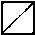 五息脈一勭（動），曰絕，不至，死。六貳整理组在六贰末字后加注：“《素问·平人气象论》：‘脉绝，不至，曰死。’《脉经·诊损至脉》：‘脉五损者，人再息复一呼而脉一动……故曰绝。绝者，气急，不下床，口气寒，脉俱绝，死矣。’简六原断作两截，二残简间相隔距离依本篇竹简形制及简六贰编绳位置推测，约可容三字，据上下文例，似可在二简之间补‘□·人’。”即简六贰可以通过补释，完整释读为：·人五息脈一勭（動），曰絕，不至，死。六貳而简六壹则仅缺末字：人再息脈一勭（動），曰離〓澶〓（離澶，離澶），奪□。六壹根据对本篇中剩余散简的观察，我们发现简五六（原编号677）的上端断口与简六壹（原编号687-1）的末端断口角度一致（见图1），简五六今仅存两字，前一字上部残损，下一字尚可辨读为“气”，整理组原释读为[]：病氣然而根据我们的考察，前一字当为“夺”。“夺”字在《顺逆五色脉臧验精神》中反复出现过多次，除上部“衣”与“雀”的头部相合写作外，下部仍有“隹”和“寸”。该字的书写特点主要包括：①“隹”的左竖偏长，可延伸至“寸”左侧；②“寸”的点近短横，若将“隹”和“寸”合看，这两部分书写为横或近横的笔画共有六笔。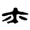 图1 三支残简影像通过对图1中竹简红外扫描影像和彩色图像的对比可知，将简六壹与简五六缀合后，简六壹末字剩余“”及“隹”的残笔，根据上述两大书写特征可知：①“隹”左侧的垂划残损，应当还有继续向下延伸的笔画；②“隹”右侧六横（实为五横一点）中下三横的右侧残损；③“寸”的竖钩缺损。而上述缺笔在简五六第一字中则几乎能完全补齐。红外扫描影像误将“寸”近短横的点与竖钩的残笔相连，但从彩色影像则能看出实为方向不同、并不相连的两笔，且两支简并非整齐的线性断裂，而为剥裂型断开，缀合处两简有所重叠，以上可能是导致简五六第一字容易误读的主要原因。（见图2）图2 医简中的“夺”此外，在简五六的红外影像中，尚可看出“夺”与“气”二字之间有编绳留下的痕迹，这与整理组在简六贰末的注解及其他相邻各简的特征一致。综上可以判定，简五六的释读应为“夺气”，“夺”即“脱”也，为精气脱夺耗散之意。至此，尽管仍有书写着“·人”的部分竹简未知下落，但我们可以在参考前后文例的基础上，将简六壹（687-1）+简五六（677）+简六贰（678-2）缀合后完整释读如下：人再息脈一勭（動），曰離〓澶〓（離澶，離澶），奪氣。·人五息脈一勭（動），曰絕，不至，死。《脉经·卷四》中言：“脉四损者，再息而脉一动，人十息脉五动，气行七寸半。一备之气，脉十动，气行尺五寸，不及周身三百一十五节，故曰亡血。亡血者，忘失其度，身羸疲，皮裹骨，故血气俱尽，五藏失神，其死神矣。”[]书中认为“再息而脉一动”的脉象为“血气俱尽”的表现，故与“亡血”及简文中的“夺气”描述相符。本文在撰写时得到导师沈澍农教授的指导及同门们的鼓励，在此表示真诚地感谢。红外扫描影像彩色影像六壹（687-1）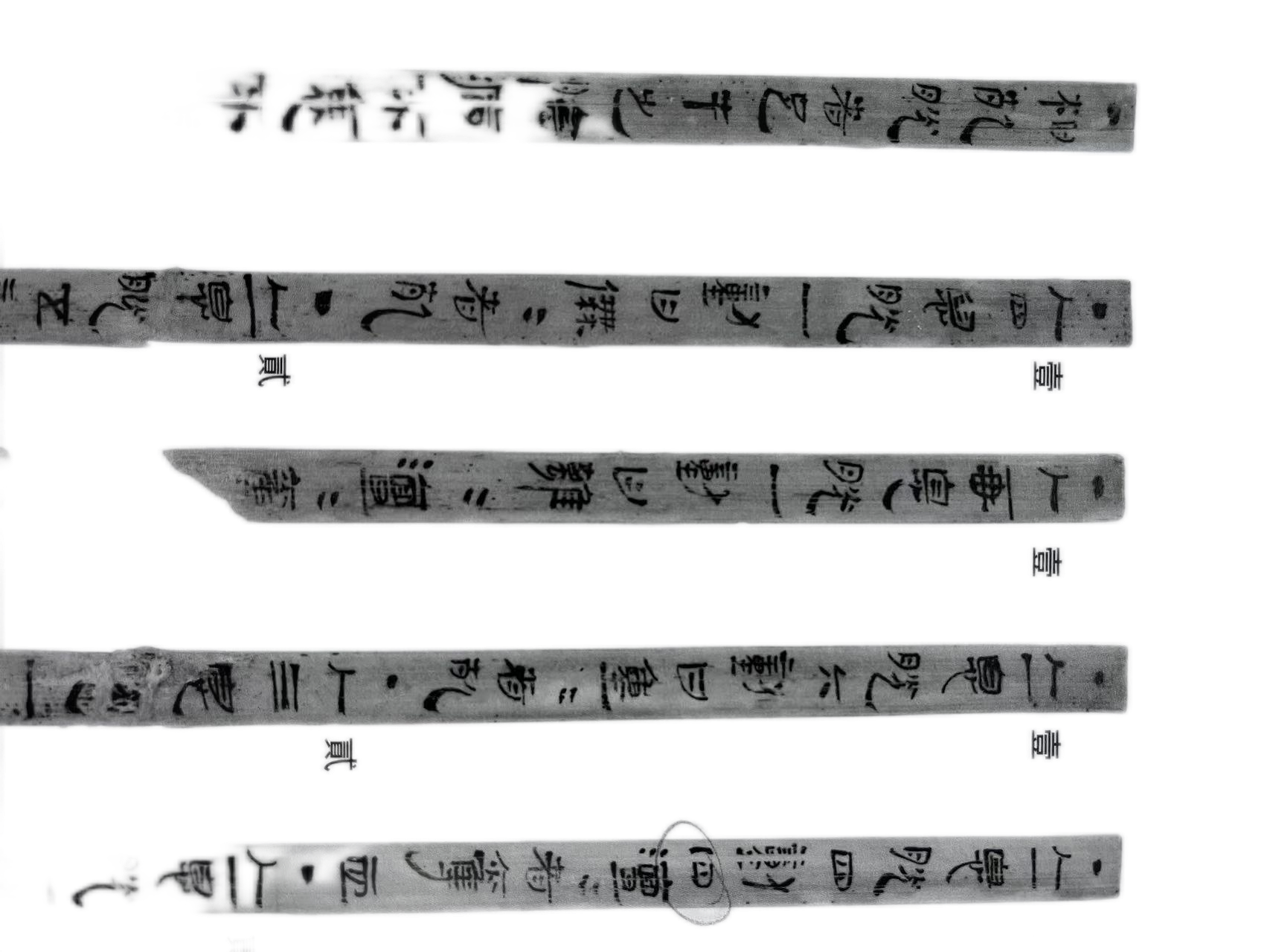 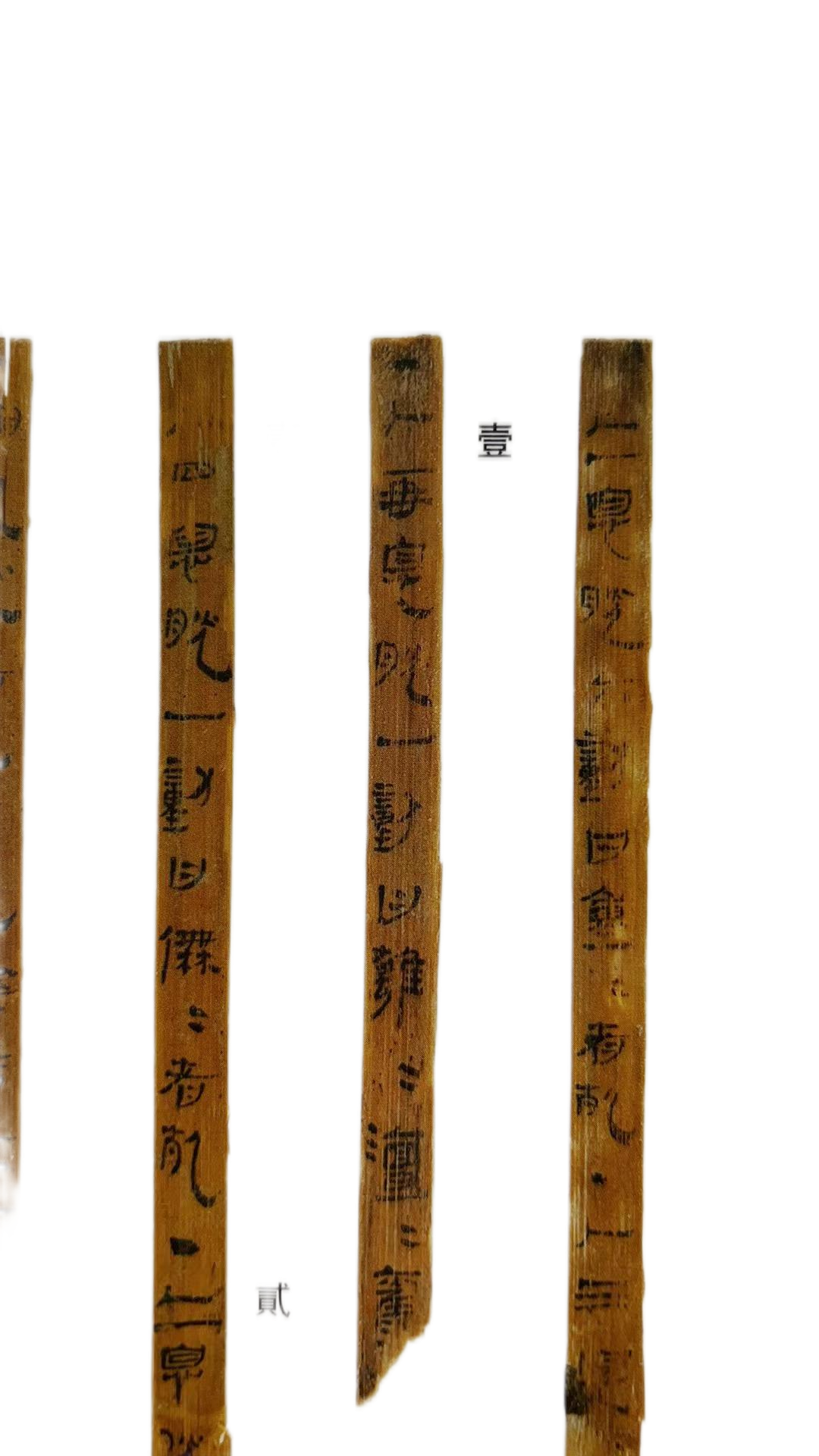 五六（677）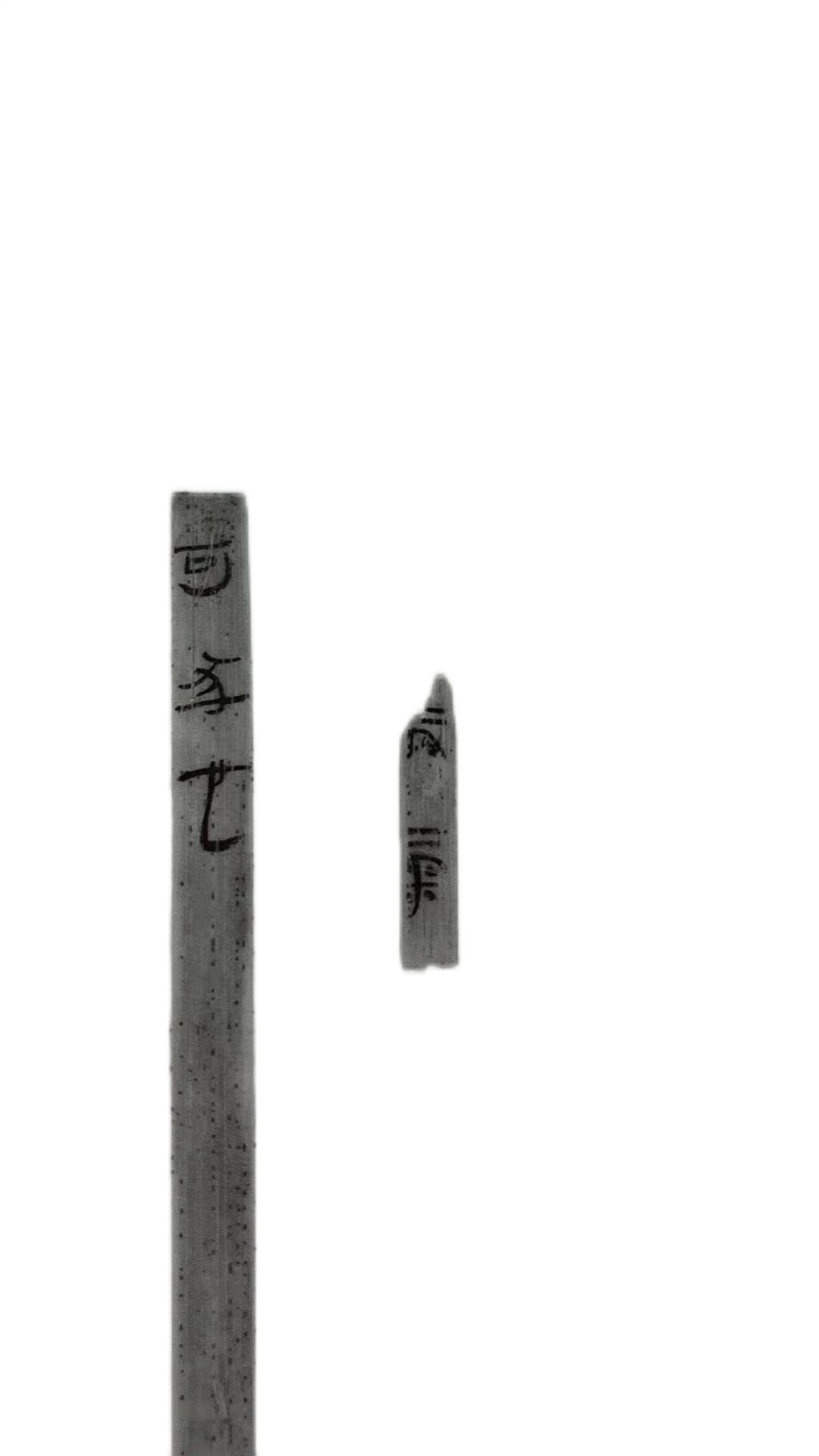 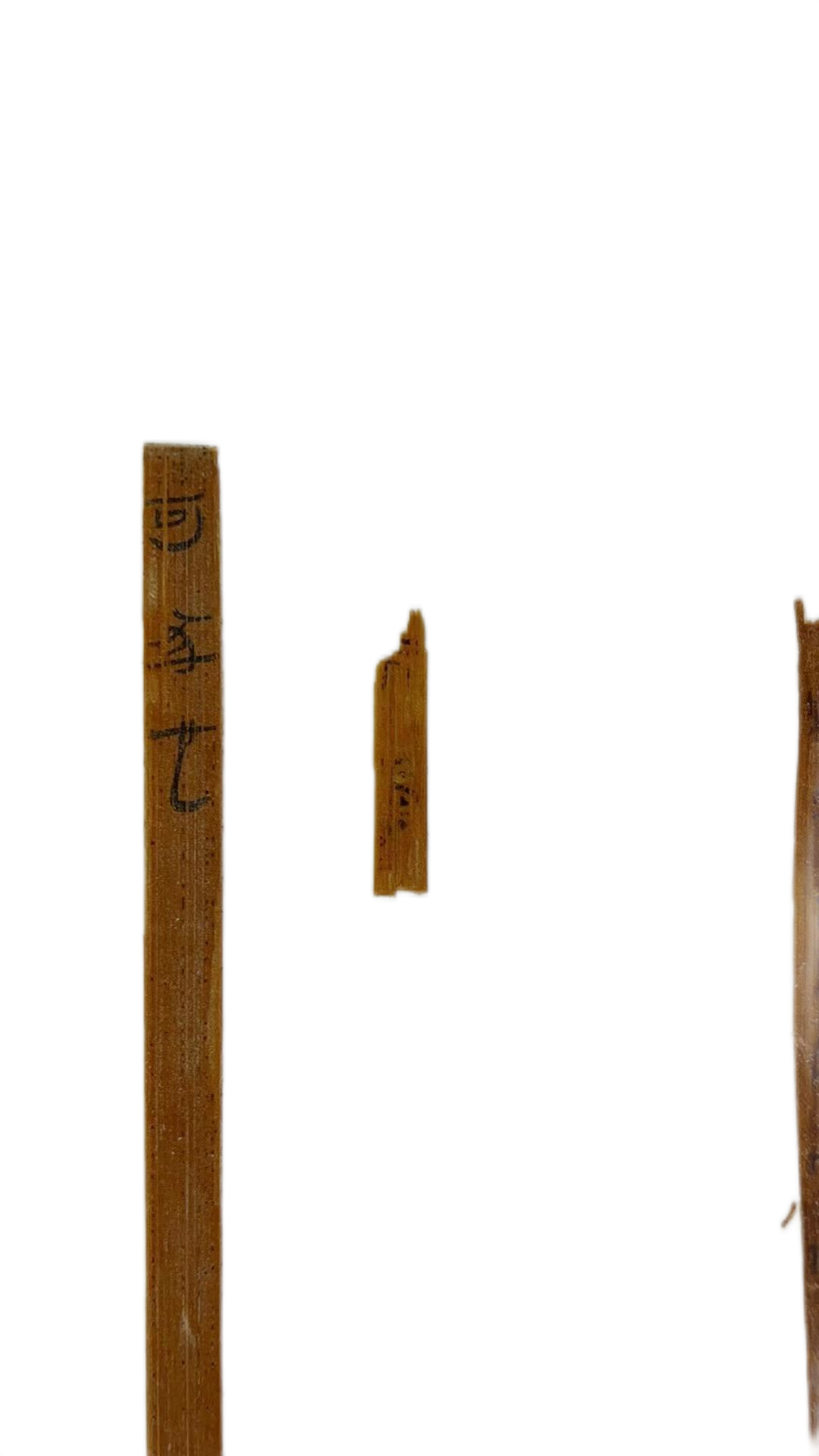 六贰（678-2）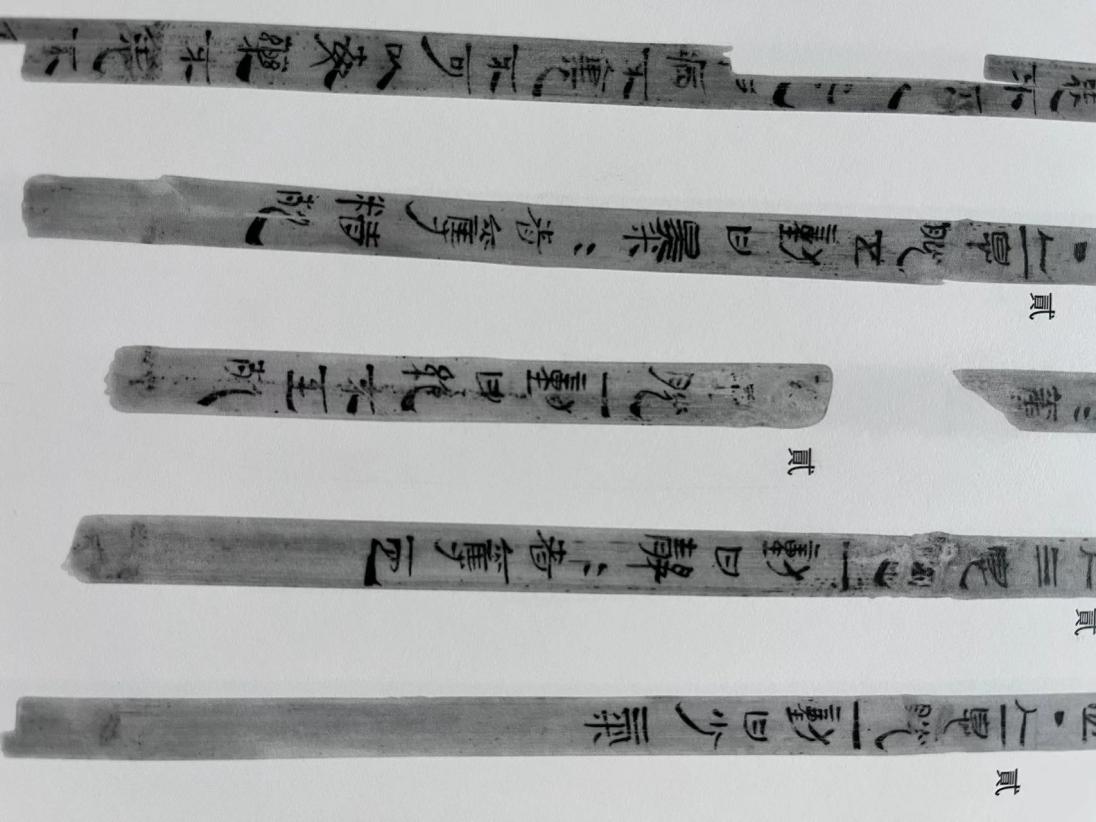 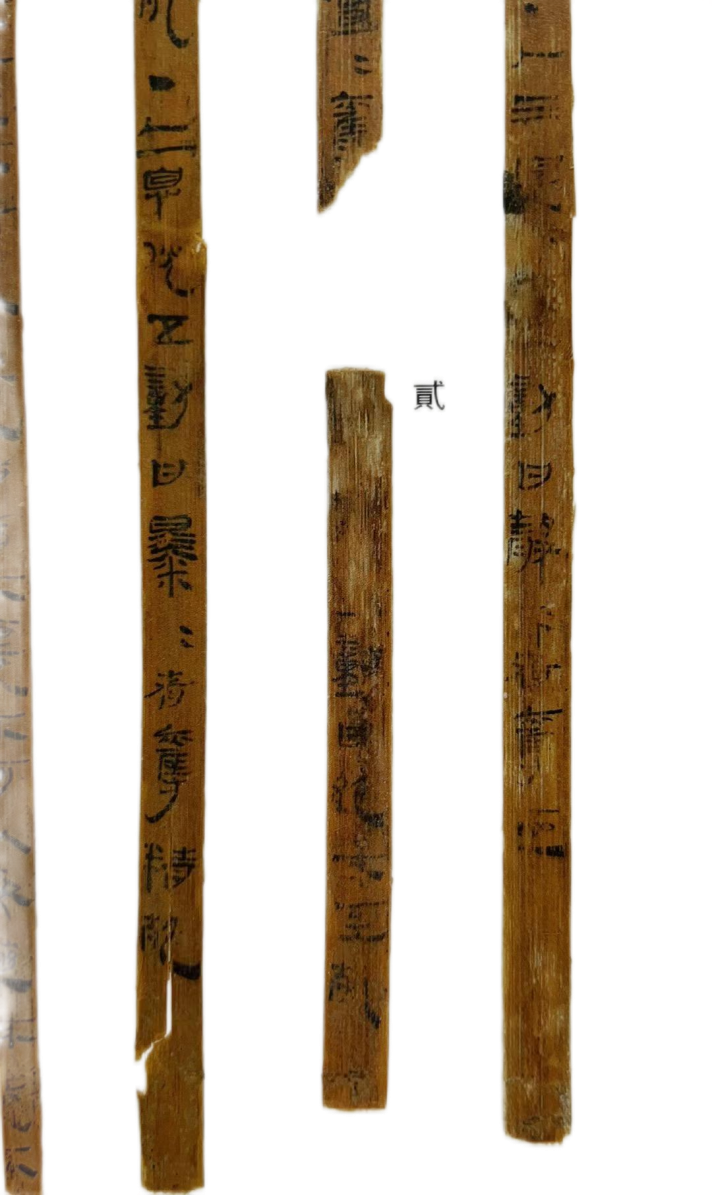 天回医简中“夺”之常见写法简六壹+简五六缀合之“夺”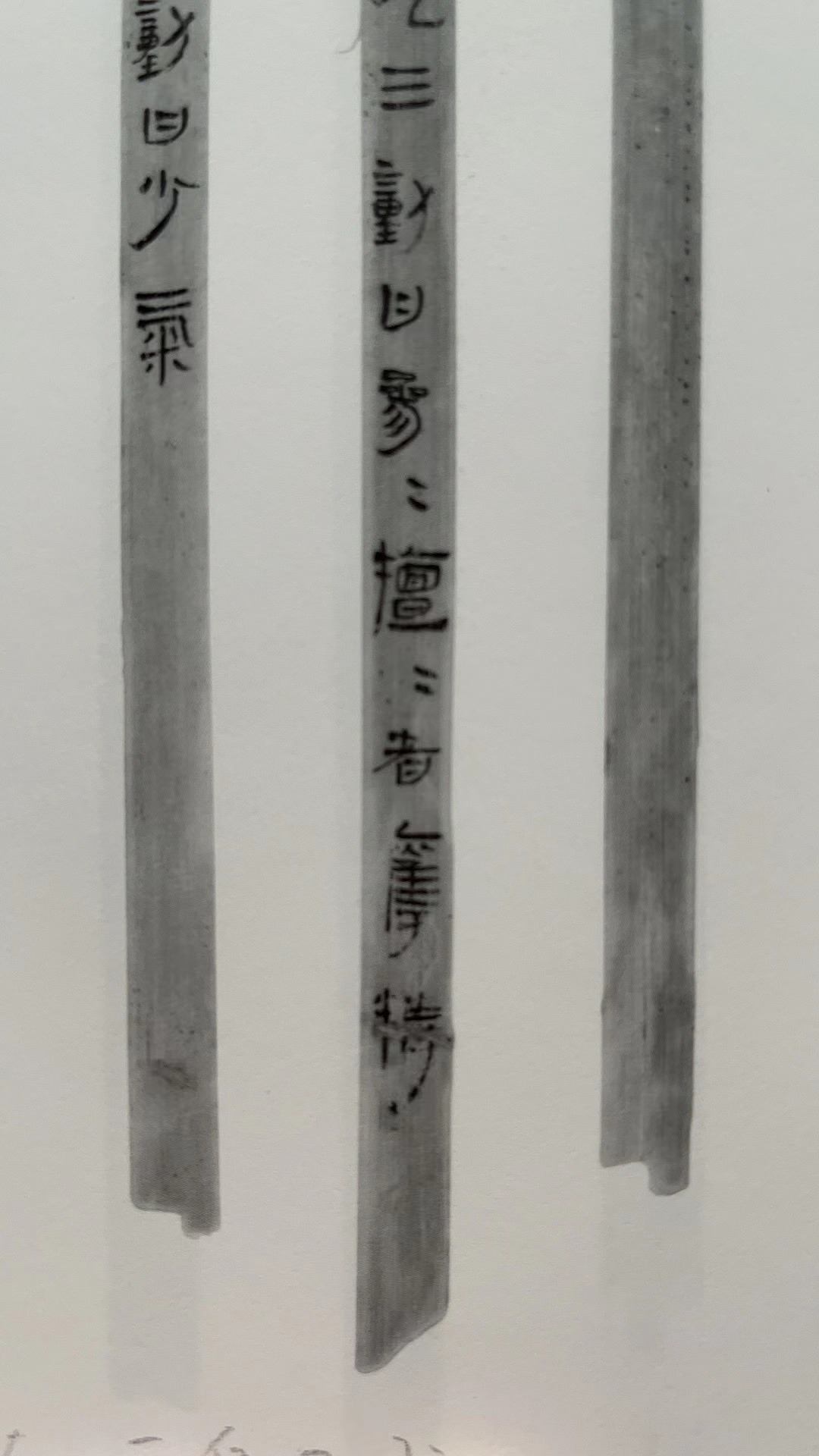 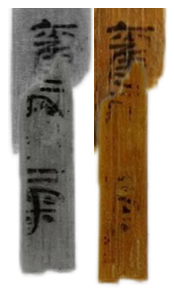 